ROMÂNIA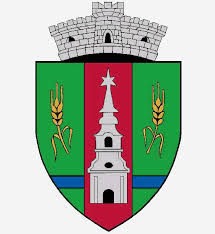 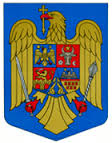 JUDEŢUL ARADCONSILIUL LOCAL ZERINDTel/Fax: 0257355566e-mail: primariazerind@yahoo.comwww.primariazerind.roH O T A R A R E A  NR.114.din 08.11.2017             Privind modificarea statului de personal si organigramei aparatului de specialitate al Primarului Comunei Zerind, respectiv al Consiliului Local Zerind Avand in vedere:-Expunerea de motive al primarului Comunei Zerind;-Ordinul  Prefectului-Judetul Arad nr 271/19.04.2017 privind stabilirea numarului maxim de posturi pentru anul 2017;-Raportul  compartimentului de asistenta sociala nr..2376/07.11.2017;-Prevederile  art.37 alin( 1.)lit.a., art. 44.lit.a. din Legea nr. 448/ 2006 
privind protecţia şi promovarea drepturilor persoanelor cu handicap,republicata, modificata si completata;-Prevederile  art.10.alin.(4) si (6), Anexa II Capitolul I.pct.3.2,pozitia 45. din Legea nr.153/2017-Legea-cadru privind salarizarea personalului platit din fonduri publice; -Prevederile art.36 alin 2 lit a;alin.3.lit.b.; art.45(1) si art.39 alin 2, din Legea nr.215/2001,republicata,privind Administratia publica locala,Numarul voturilor exprimate de catre 9 consilieri locali in functie: 9 voturi ,,pentru".CONSILIUL  LOCAL  ZERIND,JUDETUL  ARADH  O  T  A  R  A  S  T  EArt.1.-Se aproba  modificarea statului  de personal  al aparatului de specialitate al Primarului Comunei Zerind, respectiv al Consiliului Local Zerind , prin infiintarea  a 11 posturi de  ,,Asistent personal,,in regim contractual,in compartimentul ,,Asistenta sociala,, conform Anexelor nr.1 si nr.2,care fac parte integranta din prezenta hotarare.Art.2.- Cu ducerea la indeplinire a prezentei se incredinteaza primarul Comunei Zerind.            Art.3.-Prezenta  se  comunica  Institutiei Prefectului Judetului  Arad,compartimentelor Resurse umane si financiar-contabil ale Primariei Zerind.                      PRESEDINTE			             Contrasemneaza, SECRETAR                       PAPP  IOAN                                  jr.BONDAR HENRIETTE KATALIN